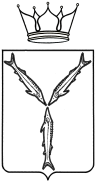 МИНИСТЕРСТВО ОБРАЗОВАНИЯ САРАТОВСКОЙ ОБЛАСТИП Р И К А Зот 29.09.2023 г. № 1735г. СаратовОб установлении квалификационнойкатегории педагогическим работникаморганизаций, осуществляющихобразовательную деятельностьВ соответствии с приказом Министерства просвещения Российской Федерации от 24 марта 2023 года № 196 «Об утверждении Порядка проведения аттестации педагогических работников организаций, осуществляющих образовательную деятельность», на основании решения аттестационной комиссии Саратовской области по проведению аттестации педагогических работников государственных, муниципальных, частных организаций, осуществляющих образовательную деятельность, в целях установления квалификационной категории от 28 сентября 2023 годаПРИКАЗЫВАЮ:1. Установить с 28 сентября 2023 года:1.1. первую квалификационную категорию педагогическим работникам согласно приложению № 1 к настоящему приказу.1.2. высшую квалификационную категорию педагогическим работникам согласно приложению № 2 к настоящему приказу.2. Контроль за исполнением настоящего приказа оставляю за собой.Заместитель Председателя Правительства Саратовской области –министр образованияСаратовской области						                    М.И. ОрловПриложение № 1к приказу министерства образованияСаратовской областиот 29.09.2023 г. № 1735Перечень педагогических работников,которым установлена первая квалификационная категорияпо указанным должностям с 28 сентября 2023 годаПриложение № 2к приказу министерства образованияСаратовской областиот 29.09.2023 г. № 1735Перечень педагогических работников,которым установлена высшая квалификационная категорияпо указанным должностям с 28 сентября 2023 года№ п/пФамилия, имя, отчествоДолжностьМесто работыАбрамоваСветланаАнатольевнаучительмуниципальное общеобразовательное учреждение «Лицей» г. Балашова Саратовской областиАлексееваТатьянаАлександровнавоспитательмуниципальное автономное дошкольное образовательное учреждение «Детский сад № 1 поселка Красный Текстильщик» муниципального образования «Город Саратов»АлексеевскаяАлёнаАлексеевнаучительгосударственное автономное общеобразовательное учреждение Саратовской области «Музыкально-эстетический лицей имени Альфреда Гарриевича Шнитке»АнтроповаЕвгенияВладимировнапедагог-организатормуниципальное учреждение дополнительного образования «Центр детского творчества» Ленинского района г. СаратоваАрюшинаТатьянаАнатольевнаучительмуниципальное общеобразовательное учреждение «Средняя общеобразовательная школа 
№ 94» Ленинского района 
г. СаратоваАтышеваДинараАйгалиевнавоспитательмуниципальное общеобразовательное учреждение «Средняя общеобразовательная школа 
№ 66 им. Н.И. Вавилова» Волжского района г. СаратоваАшмароваИринаВладимировнаучительмуниципальное общеобразовательное учреждение «Средняя общеобразовательная школа 
№ 1» Энгельсского муниципального района Саратовской областиАшуралиеваСаидаАшуралиевнаучительмуниципальное общеобразовательное учреждение «Основная общеобразовательная школа 
с. Медяниково Воскресенского района Саратовской области»БаландинаИринаВладимировнаучительмуниципальное общеобразовательное учреждение «Средняя общеобразовательная школа 
№ 16» Энгельсского муниципального района Саратовской областиБелянкинаАннаВладимировнаучительмуниципальное общеобразовательное учреждение «Средняя общеобразовательная школа 
№ 32 с углубленным изучением отдельных предметов имени Александра Сергеевича Пушкина» Энгельсского муниципального района Саратовской областиБледновМаксимИвановичтренер-преподавательмуниципальное учреждение дополнительного образования «Спортивная школа городского округа ЗАТО Светлый Саратовской области»БогатырёваДинаМихайловнавоспитательмуниципальное автономное дошкольное образовательное учреждение «Детский сад № 1 поселка Красный Текстильщик» муниципального образования «Город Саратов»БондаренкоНатальяСергеевнавоспитательмуниципальное дошкольное образовательное учреждение «Детский сад № 216» Ленинского района г. СаратоваБугайЮлияСергеевнавоспитательмуниципальное дошкольное образовательное учреждение «Детский сад комбинированного вида № 233» Заводского района г. СаратоваБусыгинНикитаСергеевичучительмуниципальное общеобразовательное учреждение «Средняя общеобразовательная школа 
ст. Курдюм имени Героя Советского Союза 
П.Т. Пономарева»БуяноваЮлияВладимировнавоспитательмуниципальное общеобразовательное учреждение «Средняя общеобразовательная школа 
№ 61 - образовательный комплекс» Ленинского района 
г. СаратоваБыткоСветланаВладимировнаучительмуниципальное автономное общеобразовательное учреждение «Средняя общеобразовательная школа 
№ 90»ВладимироваОльгаАлександровнавоспитательмуниципальное автономное дошкольное образовательное учреждение «Центр развития ребенка - детский сад № 123 «Планета детства»ГагановаТатьянаАлександровнаучительмуниципальное общеобразовательное учреждение «Средняя общеобразовательная школа 
№ 61 - образовательный комплекс» Ленинского района 
г. СаратоваГоловановАндрейНиколаевичучительмуниципальное общеобразовательное учреждение – средняя общеобразовательная школа № 3 г. Маркса Саратовской области им. Л.Г. ВенедиктовойГолубковаНаталияВикторовнапедагог дополнительного образованиямуниципальное бюджетное учреждение дополнительного образования «Центр Детского Творчества» с. Александров-Гай Александрово-Гайского муниципального района Саратовской областиГригорянСонаФеликсовнапреподавательгосударственное учреждение дополнительного образования «Детская школа искусств 
р.п. Сенной»ГригорянСонаФеликсовнаконцертмейстергосударственное учреждение дополнительного образования «Детская школа искусств 
р.п. Сенной»ГрушанинаАннаЮрьевнавоспитательмуниципальное дошкольное образовательное учреждение «Детский сад комбинированного вида «Космос» города Балашова Саратовской области»ГурьяноваЛилияНиколаевнавоспитательмуниципальное дошкольное образовательное учреждение «Детский сад № 160» Ленинского района г. СаратоваДавлетоваЛилияСериковнавоспитательмуниципальное дошкольное образовательное учреждение «Детский сад № 84» Ленинского района г. СаратоваДавыдкинаАнастасияАлексеевнаучительмуниципальное общеобразовательное учреждение «Средняя общеобразовательная школа 
№ 94» Ленинского района 
г. СаратоваДевяткинАнатолийИвановичтренер-преподавательмуниципальное учреждение дополнительного образования «Спортивная школа городского округа ЗАТО Светлый Саратовской области»ДиковаОльгаАнатольевнаучительмуниципальное автономное общеобразовательное учреждение «Лицей «Солярис»ДолотоваАннаЮрьевнаучительмуниципальное общеобразовательное учреждение – основная общеобразовательная школа 
с. Бородаевка Марксовского района Саратовской областиДорошенкоЮлияВикторовнаучительмуниципальное общеобразовательное учреждение «Средняя общеобразовательная школа 
№ 32 с углубленным изучением отдельных предметов имени Александра Сергеевича Пушкина» Энгельсского муниципального района Саратовской областиДударьГалинаВикторовнаучительмуниципальное общеобразовательное учреждение «Средняя общеобразовательная школа № 5 имени В. Хомяковой» Энгельсского муниципального района Саратовской областиДусенгалиеваЗаринаЕрсаиновнавоспитательмуниципальное дошкольное образовательное учреждение детский сад № 4 «Колосок» 
р.п. Озинки Озинского района Саратовской областиДюсеневаМаринаАлександровнаметодистмуниципальное бюджетное дошкольное образовательное учреждение «Детский сад № 2 
с. Перелюб Перелюбского муниципального района саратовской области»ЕгороваЛарисаАнатольевнавоспитательмуниципальное дошкольное образовательное учреждение «Детский сад № 76» Энгельсского муниципального района Саратовской областиЕгорчеваАллаИвановнаучительмуниципальное общеобразовательное учреждение - средняя общеобразовательная школа 
с. Кировское Марксовского района Саратовской областиЕремееваТатьянаАлексеевнаучительмуниципальное автономное общеобразовательное учреждение «Гимназия № 31»ЖаксаликоваЭльмираАдиетовнаучительмуниципальное общеобразовательное учреждение «Основная общеобразовательная школа 
р.п Озинки» Озинского района Саратовской областиЖеребныхЕленаАнатольевнаучительмуниципальное общеобразовательное учреждение «Средняя общеобразовательная школа 
с. Октябрьский Городок имени Героя Советского Союза 
И.А. Евтеева»ЖуковаЕленаЮрьевнаучительмуниципальное автономное общеобразовательное учреждение «Средняя общеобразовательная школа 
с. Большой Мелик Балашовского района Саратовской области»ЗайцевВикторОлеговичучительмуниципальное автономное общеобразовательное учреждение «Образовательный центр № 3 «Созвездие» 
г. Вольска Саратовской области»ЗахароваАлександраВалерьевнавоспитательмуниципальное бюджетное дошкольное образовательное учреждение - детский сад № 196 компенсирующего вида города СаратоваЗиновьеваЕкатеринаДмитриевнавоспитательмуниципальное дошкольное образовательное учреждение «Центр развития ребёнка - детский сад № 1 «Солнечный зайчик» г. СаратоваЗулкарнееваЗулхияБулатовнаучительмуниципальное общеобразовательное учреждение - средняя общеобразовательная школа 
с. Кировское Марксовского района Саратовской областиИванисоваСветланаАлександровнавоспитательмуниципальное автономное дошкольное образовательное учреждение «Детский сад № 18 «Малыш» г. Балаково Саратовской областиИвановаЮлияАлександровнавоспитательмуниципальное дошкольное образовательное учреждение «Детский сад комбинированного вида «Росинка» города Балашова Саратовской области»ИващенкоСергейАлексеевичучительмуниципальное общеобразовательное учреждение «Средняя общеобразовательная школа 
№ 9» Энгельсского муниципального района Саратовской областиИльинаЛюбовьВладимировнаучительмуниципальное автономное общеобразовательное учреждение «Образовательный центр № 3 «Созвездие» 
г. Вольска Саратовской области»КапиноваЛидияПетровнавоспитательмуниципальное дошкольное образовательное учреждение «Детский сад № 69» Энгельсского муниципального района Саратовской областиКаримоваАнжелаАбдухакимовнаучительмуниципальное общеобразовательное учреждение «Средняя общеобразовательная школа 
№ 32 с углубленным изучением отдельных предметов имени Александра Сергеевича Пушкина» Энгельсского муниципального района Саратовской областиКирееваЕвгенияАндреевнаучительмуниципальное общеобразовательное учреждение «Средняя общеобразовательная школа 
№ 32 с углубленным изучением отдельных предметов имени Александра Сергеевича Пушкина» Энгельсского муниципального района Саратовской областиКияеваНатальяАлексеевнаучительмуниципальное автономное общеобразовательное учреждение «Образовательный центр № 3 «Созвездие» 
г. Вольска Саратовской области»КлимоваЕленаМихайловнавоспитательмуниципальное бюджетное дошкольное образовательное учреждение - детский сад № 196 компенсирующего вида города СаратоваКлимоваЕленаНиколаевнаинструктор по физической культуремуниципальное дошкольное образовательное учреждение «Центр развития ребенка – детский сад № 101 «Жар-птица»КнязеваНаталияНиколаевнаучительмуниципальное общеобразовательное учреждение «Средняя общеобразовательная школа 
№ 66 им. Н.И. Вавилова» Волжского района г. СаратоваКожимбетоваГульнараМухамбеткалиевнаучительмуниципальное общеобразовательное учреждение - средняя общеобразовательная школа 
с. Кировское Марксовского района Саратовской областиКозынченкоЕвгенияНиколаевнапедагог-психологгосударственное бюджетное общеобразовательное учреждение Саратовской области «Санаторная школа-интернат 
г. Калининска»КолотоваРузалияАбдулхаковнавоспитательмуниципальное дошкольное образовательное учреждение «Детский сад комбинированного вида № 218» Заводского района г. СаратоваКолядинаМаринаСергеевнамузыкальный руководительмуниципальное дошкольное образовательное учреждение «Детский сад № 9» Энгельсского муниципального района Саратовской областиКорнееваЕкатеринаАндреевнавоспитательмуниципальное дошкольное образовательное учреждение «Детский сад комбинированного вида «Космос» города Балашова Саратовской области»КосицынаНатальяЮрьевнавоспитательмуниципальное дошкольное образовательное учреждение «Детский сад «Чебурашка» села Питерка Питерского района Саратовской областиКрасноваНатальяЕвгеньевнасоциальный педагогмуниципальное автономное общеобразовательное учреждение «Образовательный центр № 3 «Созвездие» 
г. Вольска Саратовской области»КрасовскаяНаталияВалентиновнапреподавательмуниципальное бюджетное учреждение дополнительного образования «Детская школа искусств № 4 Энгельсского муниципального района»КудашкинаТатьянаИвановнапреподавательгосударственное автономное профессиональное образовательное учреждение Саратовской области «Петровский аграрно-технологический техникум»КудиноваЮлияСергеевнаинструктор по физической культуремуниципальное дошкольное образовательное учреждение «Центр развития ребенка – детский сад № 101 «Жар-птица»КузинаОльгаВалерьевнаучительмуниципальное общеобразовательное учреждение «Средняя общеобразовательная школа 
с. Октябрьский Городок имени Героя Советского Союза 
И.А. Евтеева»КузнецоваЕленаЮрьевнапреподавательгосударственное учреждение дополнительного образования «Детская школа искусств 
р.п. Турки»КузнецоваЕленаЮрьевнаконцертмейстергосударственное учреждение дополнительного образования «Детская школа искусств 
р.п. Турки»КузьмичеваМаринаЮрьевнаинструктор по физической культуремуниципальное дошкольное образовательное учреждение «Детский сад комбинированного вида «Космос» города Балашова Саратовской области»КулаковаФлюраФарвазовнаучительмуниципальное общеобразовательное учреждение «Средняя общеобразовательная школа 
№ 55» Ленинского района города СаратоваКулахметоваВенераАнасовнаконцертмейстергосударственное учреждение дополнительного образования «Детская школа искусств 
р.п. Сенной»КурманаеваАльфияШарифулловнаучительмуниципальное общеобразовательное учреждение «Средняя общеобразовательная школа 
п. Первоцелинный» Озинского муниципального района Саратовской областиКустоваЛюбовьЮрьевнаучительмуниципальное автономное общеобразовательное учреждение «Лицей «Солярис»КустоваНатальяВладимировнапреподавательгосударственное бюджетное учреждение дополнительного образования «Детская школа искусств № 2» города Шиханы Саратовской областиЛавроваТатьянаАлександровнавоспитательмуниципальное дошкольное образовательное учреждение «Детский сад «Лучик» города Балашова Саратовской области»ЛадыгинаЕленаВалерьевнаучительмуниципальное общеобразовательное учреждение «Средняя общеобразовательная школа «Патриот» с кадетскими классами имени Героя Российской Федерации Дейнеко Юрия Михайловича» Энгельсского муниципального района Саратовской областиЛаптеваЮлияАлександровнаучительмуниципальное автономное общеобразовательное учреждение «Образовательный центр № 3 «Созвездие» 
г. Вольска Саратовской области»МагоринаТатьянаВалерьевнаучительмуниципальное общеобразовательное учреждение «Лицей» г. Балашова Саратовской областиМаксимоваЕлизаветаСергеевнаконцертмейстергосударственное учреждение дополнительного образования Детская школа искусств № 1 
г. Маркса Саратовской областиМанкутоваАлияКирилловнаучительмуниципальное общеобразовательное учреждение «Средняя общеобразовательная школа 
п. Первоцелинный» Озинского муниципального района Саратовской областиМатвееваАлинаЛьвовнапреподавательгосударственное автономное общеобразовательное учреждение Саратовской области «Музыкально-эстетический лицей имени Альфреда Гарриевича Шнитке»МедведеваНадеждаВладимировнапреподавательгосударственное бюджетное учреждение дополнительного образования «Детская школа искусств» р.п. Степное Советского района Саратовской областиМеховВасилийВикторовичучительмуниципальное автономное общеобразовательное учреждение «Гимназия № 31»МироноваНаталияАлександровнаучительмуниципальное автономное общеобразовательное учреждение «Прогимназия Кристаллик»МихайловаЕленаВладимировнаучительмуниципальное общеобразовательное учреждение – средняя общеобразовательная школа № 1 г. Маркса Саратовской областиНикулинаАннаПетровнавоспитательмуниципальное дошкольное образовательное учреждение «Детский сад «Березка» 
с. Теликовка Духовницкого района Саратовской области»ПаничеваАннаАлексеевнаучительмуниципальное общеобразовательное учреждение «Гимназия № 5»ПаршинаЕленаВикторовнапреподавательмуниципальное бюджетное учреждение дополнительного образования «Детская музыкальная школа № 3»ПашковскийЮрийСергеевичпреподавательгосударственное бюджетное учреждение дополнительного образования «Детская школа искусств г. Красноармейска Саратовской области»ПестиковаЕкатеринаВалентиновнапедагог-психологгосударственное автономное общеобразовательное учреждение Саратовской области «Центр образования «Родник знаний»ПодзороваСветланаВитальевнавоспитательмуниципальное дошкольное образовательное учреждение «Детский сад с. Ленинское» Энгельсского муниципального района Саратовской областиПодобрийАнастасияСергеевнаучительмуниципальное общеобразовательное учреждение «Средняя общеобразовательная школа 
№ 22 имени Героя Советского Союза П.Т. Пономарева»ПоличеваИринаБорисовнаучительмуниципальное общеобразовательное учреждение «Средняя общеобразовательная школа 
п. Первоцелинный» Озинского муниципального района Саратовской областиПономарчукГалинаСергеевнаучительмуниципальное общеобразовательное учреждение - средняя общеобразовательная школа 
с. Кировское Марксовского района Саратовской областиПоповаОлесяЮрьевнавоспитательмуниципальное автономное дошкольное образовательное учреждение «Детский сад комбинированного вида «Спутник» города Балашова Саратовской области»ПоправкинаАниШагеновнаучительмуниципальное общеобразовательное учреждение «Средняя общеобразовательная школа № 3 имени В.Н. Щёголева городского округа закрытого административно-территориального образования Светлый Саратовской области»ПросвирнинаМаринаЕвгеньевнамастер
производственного обучениягосударственное автономное профессиональное образовательное учреждение Саратовской области «Петровский аграрно-технологический техникум»РадаевАлексейИвановичучитель муниципальное общеобразовательное учреждение «Лицей № 56» Ленинского района г. СаратоваРановаАдиляКонстантиновнавоспитательмуниципальное дошкольное образовательное учреждение «Детский сад № 216» Ленинского района г. СаратоваРевякинаИринаАлександровнавоспитательмуниципальное дошкольное образовательное учреждение детский сад № 5 «Сказка» 
р.п. Озинки Озинского района Саратовской областиРеутоваЕвгенияВладимировнаучительмуниципальное общеобразовательное учреждение «Гимназия № 5»РодионоваСветланаВячеславовнастарший воспитательмуниципальное дошкольное образовательное учреждение «Детский сад № 84» Ленинского района г. СаратоваРойзманТатьянаВитальевнавоспитательмуниципальное дошкольное образовательное учреждение «Детский сад № 62» Энгельсского муниципального района Саратовской областиРузаваНаталияВалентиновнаучительмуниципальное общеобразовательное учреждение «Гимназия № 5»РыбалкоКристинаВладимировнаучительгосударственное бюджетное общеобразовательное учреждение Саратовской области «Санаторная школа-интернат 
г. Калининска»СараеваСветланаВикторовнавоспитательмуниципальное дошкольное образовательное учреждение «Центр развития ребенка - детский сад № 85» Ленинского района г. СаратоваСвитневДмитрийАнатольевичмастер
производственного обучениягосударственное автономное профессиональное образовательное учреждение Саратовской области «Петровский аграрно-технологический техникум»СелиховаМаринаПавловнавоспитательмуниципальное дошкольное образовательное учреждение «Детский сад «Рябинка» города Балашова Саратовской области»СеменчаЕленаВладимировнавоспитательмуниципальное автономное дошкольное образовательное учреждение «Центр развития ребенка - детский сад № 123 «Планета детства»СергееваАннаГеннадьевнавоспитательмуниципальное дошкольное образовательное учреждение «Детский сад комбинированного вида «Росинка» города Балашова Саратовской области»СеребряковаЮлияНиколаевнаучительмуниципальное бюджетное общеобразовательное учреждение «Средняя общеобразовательная школа № 1 р.п. Самойловка Самойловского района Саратовской области»СигаеваАннаСергеевнавоспитательмуниципальное дошкольное образовательное учреждение «Детский сад № 71» Энгельсского муниципального района Саратовской областиСкляроваКлараВладимировнаучительмуниципальное общеобразовательное учреждение «Гимназия «Авиатор»СоколоваЕкатеринаАлександровнавоспитательмуниципальное дошкольное образовательное учреждение детский сад № 2 «Радуга» 
р.п. Озинки Озинского района Саратовской областиСорокинЮрийПетровичруководитель физического воспитаниягосударственное автономное профессиональное образовательное учреждение Саратовской области «Калининский техникум агробизнеса»ТарановаНадеждаБорисовнаучительмуниципальное автономное общеобразовательное учреждение «Средняя общеобразовательная школа 
№ 23 имени Героя Советского Союза С.В. Астраханцева»ТепленкоВераАлександровнаучительмуниципальное автономное общеобразовательное учреждение «Лицей «Солярис»ТодороваНаталияАлексеевнапреподавательмуниципальное бюджетное учреждение дополнительного образования «Детская музыкальная школа № 3»ТоракЕленаАлександровнаучительмуниципальное общеобразовательное учреждение – основная общеобразовательная школа 
с. Бородаевка Марксовского района Саратовской областиТрофимоваЮлияВикторовнавоспитательмуниципальное дошкольное образовательное учреждение «Детский сад № 84» Ленинского района г. СаратоваУразоваТатьянаНиколаевнаучительмуниципальное общеобразовательное учреждение средняя общеобразовательная школа 
с. Еруслан Федоровского района Саратовской областиФедороваОльгаНиколаевнаучительмуниципальное общеобразовательное учреждение средняя общеобразовательная школа 
с. Еруслан Федоровского района Саратовской областиФёдороваАннаСергеевнавоспитательмуниципальное общеобразовательное учреждение – средняя общеобразовательная школа № 3 г. Маркса Саратовской области им. Л.Г. ВенедиктовойФедюнинаАнжелаВладимировнаучительмуниципальное общеобразовательное учреждение – средняя общеобразовательная школа № 3 г. Маркса Саратовской области им. Л.Г. ВенедиктовойХанюковаОльгаМихайловнапреподаватель муниципальное бюджетное учреждение дополнительного образования «Детская школа искусств № 15 имени 
Л.Л. Христиансена»ХаритоновМаксимАлександровичучительмуниципальное бюджетное общеобразовательное учреждение «Средняя общеобразовательная школа № 9 имени Петра Аркадьевича Столыпина г. Балашова Саратовской области»ХидирнабиевРаминЯрметовичучительмуниципальное общеобразовательное учреждение «Средняя общеобразовательная школа 
№ 30 с углубленным изучением отдельных предметов имени Героя Советского Союза Коваленко Петра Михайловича» Энгельсского муниципального района Саратовской областиЧеховаИннаАнатольевнаучительмуниципальное общеобразовательное учреждение «Средняя общеобразовательная школа 
№ 32 с углубленным изучением отдельных предметов имени Александра Сергеевича Пушкина» Энгельсского муниципального района Саратовской областиШевердинДмитрийДмитриевичучительмуниципальное бюджетное общеобразовательное учреждение «Средняя общеобразовательная школа 
с. Яковлевка Базарно-Карабулакского муниципального района Саратовской области»ШевчукНатальяАлександровнавоспитательмуниципальное автономное общеобразовательное учреждение «Образовательный центр имени Героя Советского Союза Расковой Марины Михайловны» Энгельсского муниципального района Саратовской областиЩербаковСергейВикторовичмастер
производственного обучениягосударственное автономное профессиональное образовательное учреждение Саратовской области «Энгельсский политехникум»ЩербаковаЛюдмилаЕвгеньевнаучительмуниципальное общеобразовательное учреждение «Гимназия № 34 имени Героя Советского Союза 
Г.Д. Ермолаева»ЯкушенкоИринаМихайловнапреподавательмуниципальное бюджетное учреждение дополнительного образования «Детская музыкальная школа № 3»№ п/пФамилия,имя, отчествоДолжностьМесто работыАбашкинаСветланаСергеевнавоспитательмуниципальное дошкольное образовательное учреждение «Детский сад № 9 «Ласточка» города Ртищево Саратовской областиАлёшинаМарияИвановнавоспитательмуниципальное дошкольное образовательное учреждение «Детский сад «Теремок» села Питерка Питерского района Саратовской областиАлиеваЭсмираГахримановнамузыкальный руководительмуниципальное автономное дошкольное образовательное учреждение «Центр развития ребенка - детский сад № 215 «Капельки солнца»АникинаЕленаСергеевнапреподавательгосударственное учреждение дополнительного образования «Детская школа искусств № 2» 
г. БалашоваАнискинаТатьянаВладиславовнаучительмуниципальное автономное общеобразовательное учреждение «Лицей № 15»АфанасьеваТатьянаЕвгеньевнаучитель-логопедмуниципальное дошкольное образовательное учреждение Вольского муниципального района «Детский сад № 30 «Сказка» комбинированного вида г. Вольска Саратовской области»БауэрНаталияВладимировнавоспитательмуниципальное дошкольное образовательное учреждение «Центр развития ребенка – детский сад № 101 «Жар-птица»БеккерОльгаАндреевнавоспитательмуниципальное дошкольное образовательное учреждение «Центр развития ребенка - детский сад № 255» Ленинского района г.СаратоваБеляковаАннаАндреевнавоспитательмуниципальное бюджетное дошкольное образовательное учреждение - «Детский сад «Светлячок» г. Аркадака Саратовской областиБисеноваГульнараЖиксеневнавоспитательмуниципальное дошкольное образовательное учреждение Детский сад № 173 «Тополёк»БорзоваТатьянаВячеславовнапреподавательмуниципальное бюджетное учреждение дополнительного образования «Детская музыкальная школа № 3»БуркацкаяНатальяНиколаевнаучительмуниципальное общеобразовательное учреждение «Средняя общеобразовательная школа п. Первоцелинный» Озинского муниципального района Саратовской областиБурмистроваВикторияНиколаевнаучительмуниципальное общеобразовательное учреждение «Гимназия № 5»БычковаОльгаВикторовнаучительмуниципальное общеобразовательное учреждение «Средняя общеобразовательная школа № 52» Ленинского района г. СаратоваВаравкаВераВладимировнавоспитательмуниципальное дошкольное образовательное учреждение «Детский сад № 76» Энгельсского муниципального района Саратовской областиВасильеваМаринаСергеевнаучительмуниципальное общеобразовательное учреждение «Лицей № 4» Волжского района 
г. СаратоваВасильеваЕленаМихайловнаучительмуниципальное общеобразовательное учреждение «Средняя общеобразовательная школа № 1 г. Пугачева Саратовской области имени 
Т.Г. Мазура»ВасильковаЕвгенияВикторовнаучительмуниципальное общеобразовательное учреждение «Гуманитарно-экономический лицей»ВасянинаСветланаАлександровнаучительмуниципальное общеобразовательное учреждение «Средняя общеобразовательная школа № 41» Ленинского района г. СаратоваВерещакЕленаКонстантиновнаучительмуниципальное общеобразовательное учреждение «Средняя общеобразовательная школа № 94» Ленинского района г. СаратоваВинюковаМарияВладимировнаучительчастное общеобразовательное учреждение «Лицей-интернат естественных наук»ВласоваЛяйляХамзяевнавоспитательмуниципальное общеобразовательное учреждение – средняя общеобразовательная школа № 3 г. Маркса Саратовской области им. Л.Г. ВенедиктовойГалкинаВероникаВикторовнавоспитательмуниципальное дошкольное образовательное учреждение «Детский сад № 48» Ленинского района г. СаратоваГерасимоваСветланаВладимировнаучительмуниципальное автономное общеобразовательное учреждение «Лицей № 37» Фрунзенского района г. СаратоваГловацкаяЕкатеринаЮрьевнапреподавательмуниципальное бюджетное учреждение дополнительного образования «Детская музыкальная школа № 3»ГолодНаталияВикторовнаинструктор по физической культуремуниципальное дошкольное образовательное учреждение «Детский сад комбинированного вида № 222» Ленинского района 
г. СаратоваГоршенинАлександрДементьевичпреподавательгосударственное профессиональное образовательное учреждение «Саратовский областной колледж искусств»ГребневИгорьБорисовичпреподавательгосударственное автономное профессиональное образовательное учреждение Саратовской области «Марксовский политехнический колледж»ГрезневаОльгаВасильевнаучительмуниципальное общеобразовательное учреждение «Средняя общеобразовательная школа имени Всеволода Павловича Сергеева с. Родничок Балашовского района Саратовской области»ГубочкинаЛюбовьНиколаевнавоспитательмуниципальное дошкольное образовательное учреждение «Центр развития ребенка - детский сад № 1 «Мечта» г. Ртищево Саратовской области»ГудаковаЛарисаВалерьевнастарший воспитательмуниципальное дошкольное образовательное учреждение «Детский сад № 216» Ленинского района г. СаратоваГуринаНатальяВикторовнавоспитательмуниципальное дошкольное образовательное учреждение «Детский сад № 9 «Ласточка» 
г. Ртищево Саратовской областиГусароваГалинаВасильевнаучительмуниципальное общеобразовательное учреждение «Средняя общеобразовательная школа № 5 имени В. Хомяковой» Энгельсского муниципального района Саратовской областиЕралиеваРозьяНиколаевнаучительмуниципальное общеобразовательное учреждение – средняя общеобразовательная школа № 3 г. Маркса Саратовской области им. Л.Г. ВенедиктовойЕрмолаеваНинаИвановнаучительмуниципальное автономное общеобразовательное учреждение «Лицей № 15»ЗабуноваВалентинаАлексеевнавоспитательмуниципальное общеобразовательное учреждение «Средняя общеобразовательная школа ст. Курдюм имени Героя Советского Союза 
П.Т. Пономарева»ЗиновьеваАннаПавловнаучитель-логопедмуниципальное дошкольное образовательное учреждение «Детский сад комбинированного вида № 242» Ленинского района 
г. СаратоваЗотоваЕленаАлександровнавоспитательмуниципальное автономное дошкольное образовательное учреждение «Детский сад № 130» Заводского района г. СаратоваИстелеуваАнараТлепкалиевнавоспитательмуниципальное дошкольное образовательное учреждение «Детский сад комбинированного вида № 230» Ленинского района 
г. СаратоваКачановаГалинаВалентиновнавоспитательмуниципальное дошкольное образовательное учреждение «Детский сад компенсирующего вида № 179» Ленинского района 
г. СаратоваКинОльгаМихайловнапреподавательмуниципальное бюджетное учреждение дополнительного образования «Детская школа искусств № 20»КоваленкоЕленаЕвдокимовнаучительмуниципальное общеобразовательное учреждение «Средняя общеобразовательная школа № 67 имени 
О.И. Янковского»КовтуноваОксанаАлександровнамузыкальный руководительмуниципальное дошкольное образовательное учреждение «Детский сад комбинированного вида «Космос» города Балашова Саратовской области»КожевниковаАллаАлексеевнасоциальный педагогмуниципальное автономное общеобразовательное учреждение «Гимназия № 87»КондуктороваЕленаЮрьевнаучительмуниципальное общеобразовательное учреждение «Средняя общеобразовательная школа № 33 имени 
П.А. Столыпина» Энгельсского муниципального района Саратовской областиКоноваловаТатьянаНиколаевнамузыкальный руководительмуниципальное дошкольное образовательное учреждение «Детский сад компенсирующего вида № 179» Ленинского района 
г. СаратоваКопейкинаВераНиколаевнавоспитательмуниципальное дошкольное образовательное учреждение «Центр развития ребенка - детский сад № 1 «Мечта» г. Ртищево Саратовской области»КоролеваГульбаршнАйгалиевнаучительмуниципальное общеобразовательное учреждение «Средняя общеобразовательная школа п. имени К. Маркса» Энгельсского муниципального района Саратовской областиКорсуковаТатьянаПавловнавоспитательмуниципальное дошкольное образовательное учреждение «Центр развития ребёнка - детский сад № 1 «Солнечный зайчик» 
г. СаратоваКривоношкинаАннаИвановнапедагог-психологмуниципальное дошкольное образовательное учреждение «Детский сад комбинированного вида № 222» Ленинского района 
г. СаратоваКубашеваЮлияНиколаевнамузыкальный руководительмуниципальное автономное дошкольное образовательное учреждение «Центр развития ребенка - детский сад № 123 «Планета детства»КузнецоваАринаНиколаевнастарший воспитательмуниципальное дошкольное образовательное учреждение «Центр развития ребенка - детский сад № 255» Ленинского района                   г. СаратоваКузнецоваНаталияНиколаевнаучительмуниципальное общеобразовательное учреждение «Средняя общеобразовательная школа № 52» Ленинского района г. СаратоваКузнецоваИринаКонстантиновнаучительмуниципальное общеобразовательное учреждение «Средняя общеобразовательная школа № 1 г. Пугачева Саратовской области имени 
Т.Г. Мазура»КунинАлександрГеннадиевичпреподаватель-организатор основ безопасности жизнедеятельностимуниципальное автономное общеобразовательное учреждение «Лицей № 37» Фрунзенского района г. СаратоваКургинаЛюдмилаАнатольевнавоспитательмуниципальное дошкольное образовательное учреждение детский сад № 2 «Радуга» 
р.п. Озинки Озинского района Саратовской областиКуркинаТатьянаВладимировнапреподавательмуниципальное автономное учреждение дополнительного образования «Детская школа искусств № 4»ЛаврехинаЛюдмилаВладимировнапреподавательмуниципальное автономное учреждение дополнительного образования «Детская школа искусств № 4»ЛазареваНатальяИвановнаучительмуниципальное общеобразовательное учреждение «Гимназия № 7 имени 
К.Д. Ушинского»ЛазареваИринаВикторовнавоспитательмуниципальное дошкольное образовательное учреждение «Детский сад № 189» Октябрьского района г. СаратоваЛазареваТатьянаВикторовнапреподавательгосударственное бюджетное учреждение дополнительного образования «Детская школа искусств» р.п. Степное Советского района Саратовской областиЛапинаГалинаАнатольевнамузыкальный руководительмуниципальное дошкольное образовательное учреждение «Детский сад № 25 «Маячок» Фрунзенского района г. СаратоваЛариончеваТатьянаЮрьевнаучительмуниципальное общеобразовательное учреждение «Средняя общеобразовательная школа № 60 имени Героя Советского Союза П.Ф. Батавина» Ленинского района города СаратоваЛацковаНатальяДмитриевнаучительмуниципальное общеобразовательное учреждение «Средняя общеобразовательная школа № 94» Ленинского района г. СаратоваЛымарьИринаВладимировнаучительмуниципальное общеобразовательное учреждение «Средняя общеобразовательная школа № 30 с углубленным изучением отдельных предметов имени Героя Советского Союза Коваленко Петра Михайловича» Энгельсского муниципального района Саратовской областиМаленковаЕленаПавловнапедагог-психологмуниципальное автономное общеобразовательное учреждение «Образовательный центр № 3 «Созвездие» г. Вольска Саратовской области»МатюнинаНатальяАлексеевнапреподавательгосударственное учреждение дополнительного образования Детская школа искусств № 1 
г. Маркса Саратовской областиМирошниченкоИннаВикторовнаучительмуниципальное автономное общеобразовательное учреждение «Лицей № 15»МихайловаГалинаНиколаевнаучительмуниципальное автономное общеобразовательное учреждение «Лицей № 36» Ленинского района города СаратоваМурушкинаНаталияБорисовнапедагог-психологмуниципальное дошкольное образовательное учреждение «Детский сад «Дружба» 
р.п. Дергачи Дергачевского района Саратовской областиМусиенкоНатальяАлександровнавоспитательмуниципальное бюджетное дошкольное образовательное учреждение «Детский сад № 5 «Радость» р.п. Базарный Карабулак Саратовской области»НаталичеваИринаИвановнаучительмуниципальное общеобразовательное учреждение «Лицей № 56» Ленинского района г. СаратоваНерушТатьянаЮрьевнавоспитательмуниципальное дошкольное образовательное учреждение «Детский сад № 30»ОберштейнПолинаИосифовнаучительмуниципальное автономное общеобразовательное учреждение «Лицей № 37» Фрунзенского района г. СаратоваОвчинниковаИринаЮрьевнавоспитательмуниципальное дошкольное образовательное учреждение «Центр развития ребенка - детский сад № 255» Ленинского района г.СаратоваОлещенкоИринаВладимировнаучительмуниципальное автономное общеобразовательное учреждение «Лицей № 37» Фрунзенского района г. СаратоваОметаЕленаАлександровнаучительмуниципальное общеобразовательное учреждение «Средняя общеобразовательная школа № 32 с углубленным изучением отдельных предметов имени Александра Сергеевича Пушкина» Энгельсского муниципального района Саратовской областиПанкратоваЖаннаАлександровнаучительмуниципальное общеобразовательное учреждение «Средняя общеобразовательная школа № 4 г. Ртищево Саратовской области»ПетровскаяТатьянаВладимировнаучительмуниципальное автономное общеобразовательное учреждение «Средняя общеобразовательная школа № 21 им. П.А. Столыпина»ПономаренкоСветланаАлександровнавоспитательмуниципальное общеобразовательное учреждение «Средняя общеобразовательная школа ст. Курдюм имени Героя Советского Союза 
П.Т. Пономарева»ПопоноваНатальяГеннадьевнамузыкальный руководительгосударственное бюджетное учреждение Саратовской области «Центр психолого-педагогического и медико-социального сопровождения детей» г. БалаковоРахимоваЕленаВладимировнапреподавательмуниципальное автономное учреждение дополнительного образования «Детская школа искусств № 1»РодиковаЕленаКонстантиновнапреподавательгосударственное учреждение дополнительного образования Детская школа искусств № 1 
г. Маркса Саратовской областиРыбчинскаяМарияАлександровнаучительмуниципальное общеобразовательное учреждение «Гимназия № 7 имени 
К.Д. Ушинского»РыжоваКсенияПавловнамузыкальный руководительмуниципальное дошкольное образовательное учреждение Вольского муниципального района «Детский сад № 30 «Сказка» комбинированного вида г. Вольска Саратовской области»СааковаКаринэЭдуардовнапреподавательмуниципальное бюджетное учреждение дополнительного образования «Детская музыкальная школа духовых и ударных инструментов 
им. А.Д. Селянина»СалпагароваОльгаВладимировнаучительавтономная некоммерческая общеобразовательная организация «Гимназия гуманитарных наук»СафароваМаринаАлександровнаучительмуниципальное автономное общеобразовательное учреждение «Лицей № 15»СафоноваНатальяВладимировнавоспитательмуниципальное дошкольное образовательное учреждение «Детский сад № 189» Октябрьского района г. СаратоваСеренькаяЕленаВладимировнаучительмуниципальное общеобразовательное учреждение - средняя общеобразовательная школа с. Кировское Марксовского района Саратовской областиСержановаАлияЖахетовнаучительмуниципальное автономное общеобразовательное учреждение «Средняя общеобразовательная школа № 21 им. П.А. Столыпина»СидоровичеваИринаНиколаевнапреподавательмуниципальное бюджетное учреждение дополнительного образования «Детская музыкальная школа № 4»СиренкоОльгаВалерьевнавоспитательмуниципальное дошкольное образовательное учреждение «Детский сад № 53» Ленинского района г. СаратоваСкопиноваРаисаВасильевнаучительмуниципальное общеобразовательное учреждение «Средняя общеобразовательная школа № 32 с углубленным изучением отдельных предметов имени Александра Сергеевича Пушкина» Энгельсского муниципального района Саратовской областиСтрыгинаОльгаВикторовнаучительмуниципальное общеобразовательное учреждение «Средняя общеобразовательная школа № 33 имени 
П.А. Столыпина» Энгельсского муниципального района Саратовской областиТокареваЕленаЮрьевнаучительмуниципальное общеобразовательное учреждение «Средняя общеобразовательная школа № 52» Ленинского района г. СаратоваФандинаНатальяАнатольевнаучительмуниципальное общеобразовательное учреждение «Средняя общеобразовательная школа № 38»ФилатоваСветланаКонстантиновнаучитель-логопедгосударственное автономное общеобразовательное учреждение Саратовской области «Центр образования «Родник знаний»ХижнякИринаВладимировнапедагог-психологмуниципальное дошкольное образовательное учреждение «Центр развития ребенка - детский сад № 255» Ленинского района г.СаратоваЧашинаЛюбовьВикторовнаучитель-логопедмуниципальное бюджетное дошкольное образовательное учреждение «Детский сад № 16 
г. Красноармейска Саратовской области»ШайдуроваМаринаВикторовнапреподавательгосударственное учреждение дополнительного образования «Детская школа искусств 
р.п. Сенной»ШинкаренкоВероникаВикторовнаучительчастное общеобразовательное учреждение Саратовской Епархии Русской Православной Церкви (Московский Патриархат) «Покровская православная классическая гимназия г. Саратова имени Святого благоверного князя Александра Невского»ЮркоОксанаАлександровнаучительмуниципальное общеобразовательное учреждение «Средняя общеобразовательная школа № 12 г. Балашова Саратовской области»ЮркоОлесяАлександровнаучитель муниципальное общеобразовательное учреждение «Средняя общеобразовательная школа № 12 г. Балашова Саратовской области»